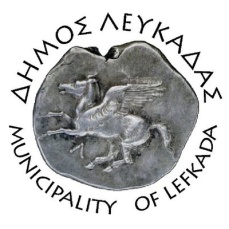 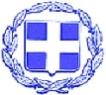 ΕΛΛΗΝΙΚΗ ΔΗΜΟΚΡΑΤΙΑ    ΔΗΜΟΣ ΛΕΥΚΑΔΑΣΛευκάδα, 10/5/2022ΑΝΑΚΟΙΝΩΣΗ - ΚΑΛΕΣΜΑΠΑΛΛΕΥΚΑΔΙΟΣ ΕΘΕΛΟΝΤΙΚΟΣ ΚΑΘΑΡΙΣΜΟΣΚυριακή  5 ΙΟΥΝΙΟΥ 2022 - ΩΡΑ   08:00Στo πλαίσιο των δράσεων για την Παγκόσμια Ημέρα Περιβάλλοντος, ο Δήμος Λευκάδας διοργανώνει τον 3o ΕΘΕΛΟΝΤΙΚΟ ΠΑΛΛΕΥΚΑΔΙΟ ΚΑΘΑΡΙΣΜΟ που θα πραγματοποιηθεί την Κυριακή 5/6/2022 και ώρα 8:00 πμ.Καλούμε όλους τους κατοίκους του νησιού, μικρούς και μεγάλους, να δηλώσουν δυναμικά το παρών σε αυτή την εθελοντική δράση.  Στόχος μας, αποδεικνύοντας εμπράκτως την ευαισθητοποίησή μας για τον φυσικό πλούτο που μας περιβάλλει, συλλογικά να αναβαθμίσουμε αισθητικά τον τόπο μας ώστε να τον απολαύσει όλος ο κόσμος αυτό το καλοκαίρι.Μπορείτε να δηλώσετε συμμετοχή ως φυσικό πρόσωπο ή μέσω συλλόγου ή και άλλου φορέα στον σύνδεσμο: https://forms.gle/UyoYjNUYdFj3JpNt7 Για τα σημεία συγκέντρωσης θα ακολουθήσει νεότερη ενημέρωση.Την Κυριακή 5 Ιουνίου ας γίνει η Λευκάδας μια αγκαλιά για το περιβάλλον.Όλοι μαζί για μια Λευκάδα καθαρή!						ΑΠΟ ΤΟ ΓΡΑΦΕΙΟ ΔΗΜΑΡΧΟΥ